ФОС по дисциплине «Химия» для специальностей 18.03.01Формой промежуточного контроля в 1 семестре является зачет Формой промежуточного контроля во 2 семестре является экзаменПРОМЕЖУТОЧНЫЙ КОНТРОЛЬ. ЗАЧЕТФормой промежуточного контроля в 1 семестре является зачет. К зачету  допускаются обучающиеся, полностью выполнившие все виды учебной работы, предусмотренные учебным планом и настоящей программой. Форма проведения зачета  – тест. Вопросы, в тесте сформулированы с учетом содержания учебной дисциплины.Вопросы для  зачетаХимия как наука.Основные понятия химии.Основные положения атомно-молекулярной теорииКлассификация веществ.Смеси веществ.Основные классы неорганических соединенийОксидыОснования (гидроксиды металлов)КислотыСолиСвязь между различными классами соединений Номенклатура неорганических веществОсновные законы химии.Основные величины и единицы в химии.Строение атомаПараметры для характеристики атомов Строение электронной оболочки атомаПериодический закон Д.И. МенделееваСтруктура периодической системы элементов Д. М. Менделеева Химическая кинетика.Скорость гомогенных химических реакций.Закон действующих масс.Скорость гетерогенных химических реакций.Зависимость скорости химической реакции от температуры.Уравнение Аррениуса. Энергия активации.Химическое равновесие.Смещение равновесия.Катализ.Основные понятия и величины в химической термодинамике.Первый закон термодинамики. Энтальпия системы.Энергетические эффекты химических реакций и фазовых превращенийТермохимические законыЭнтальпия образования химических соединений.Энтропия. Направление и предел протекания процессов в изолированных системах.Энергия Гиббса и энергия Гельмгольца химической реакции.Химическая связь. Виды химической связи.Характеристика ковалентной связи.Валентность элементов. Гибридизация орбиталей.Типы гибридизации. Пространственное строение молекул.Донорно-акцепторный механизм образования ковалентной связи.Теория строения комплексных соединений.Номенклатура комплексных соединений.Значение комплексных соединений.Общие свойства и классификация дисперсных систем.Способы выражения концентрации растворов.Идеальный раствор. Законы разбавленных растворов. Давление пара над раствором. Осмотическое давление. Законы разбавленных растворов. Температура кипения и замерзания растворовТеория электролитической диссоциации. Степень и константа диссоциации.Ионное произведение воды. Водородный показатель.Гидролиз солей.Степень и константа гидролиза.Значение гидролиза.Признаки ОВР. Степень окисленияКлассификация окислительно-восстановительных реакцийСтандартный электродный потенциал. Гальванический элемент.Коррозия металлов. Методы защиты от коррозии.Электролиз растворов и расплавов. Практическое применение электролиза. Зачет проводится в виде теста. Тестирование осуществляется по билетам. В тесте 10 вопросов и 10 вариантов заданий. Задания выбираются из разных тем, согласно списка вопросов представленных ранее.  Никому не дается преимуществ, все отвечают на равные по сложности вопросы  в одних и тех же условиях; применяются необходимые меры, предотвращающие искажение результатов (списывание, подсказку и утечку информации о содержании тестов). При разработке теста использованы различные виды тестовых заданий. В частности:•  Задания с выбором одного правильного ответа;•  Задания с выбором нескольких правильных ответов;•  Расчетное задание;Пример  тестовых вопросовМолярная концентрация (в моль/л) раствора  Н2SO4 с массовой долей 15% (плотность 1,105 г/мл) равна:1,251,693,243,76Значение констант диссоциации сероводородной кислоты равны К1 =8,9·10-8 и   К1 =1,3·10-13.  Концентрация ионов водорода [ Н+] ( моль/л) в 0,1 М растворе этой кислоты равна3,6·10-3				2) 9,4 ·10-55,2·10-4				4) 8,4 ·10-6Из числа указанных в ряду элементов выберите два элемента, которые проявляют низшую степень окисления, равную –4. 1) 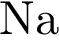 2) 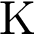 3) 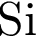 4) 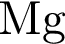 5) 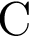 При увеличении давления в три раза скорость прямой и обратной реакции в системе 4Al + 3O2 ↔ 2Al2O3   ΔH <0Прямой увеличивается в 27 раз, обратной не изменияетсяПрямой увеличивается в 124 раз, обратной увеличится в 4 разаПрямой увеличивается в 6 раз, обратной увеличится  в 4 разаПрямой уменьшится  в 8 раз, обратной увеличится  в 4 разаКРИТЕРИИ ОЦЕНКИОтвет студента на зачете оценивается одной из следующих оценок: «зачтено» и «незачтено», которые выставляются по следующим критериям.  При программированном контроле:  Оценка «зачтено» выставляется при доле правильных ответов:  60% ,  менее 60% правильных ответов –  «незачет».При устном ответе:Оценки «зачтено» заслуживает студент, обнаруживший всестороннее, систематическое и глубокое знание учебного и нормативного материала, умеющий свободно выполнять задания, предусмотренные программой, усвоивший основную и знакомый с дополнительной литературой, рекомендованной кафедрой.Также оценка «зачтено» выставляется студентам, обнаружившим полное знание учебного материала, успешно выполняющим предусмотренные в программе задания, усвоившим основную литературу, рекомендованную кафедрой, демонстрирующие систематический характер знаний по дисциплине и способные к их самостоятельному пополнению и обновлению в ходе дальнейшей учебной работы и профессиональной деятельности.Наконец, оценкой «зачтено» оцениваются ответы студентов, показавших знание основного учебного материала в объеме, необходимом для дальнейшей учебы и в предстоящей работе по профессии, справляющихся с выполнением заданий, предусмотренных программой, но допустившим погрешности в ответе на экзамене и при выполнении контрольных заданий, не носящие принципиального характера, когда установлено, что студент обладает необходимыми знаниями для последующего устранения указанных погрешностей под руководством преподавателя.Оценка «незачтено» выставляется студентам, обнаружившим пробелы в знаниях основного учебного материала, допускающим принципиальные ошибки в выполнении предусмотренных программой заданий. Такой оценки заслуживают ответы студентов, носящие несистематизированный, отрывочный, поверхностный характер, когда студент не понимает существа излагаемых им вопросов, что свидетельствует о том, что студент не может дальше продолжать обучение или приступать к профессиональной деятельности без дополнительных занятий по соответствующей дисциплинеПРОМЕЖУТОЧНЫЙ КОНТРОЛЬ ЭКЗАМЕНФормой промежуточного контроля во 2 семестре является экзамен. К экзамену допускаются обучающиеся, полностью выполнившие все виды учебной работы, предусмотренные учебным планом и настоящей программой. Форма проведения экзамена – тест. Вопросы, в тесте сформулированы с учетом содержания учебной дисциплины.Вопросы для подготовки к экзаменуВодород. Общая характеристика элемента. Нахождение в природе. Получение водорода. Химические и физические свойства. Основные соединения. ПрименениеЭлементы IA подгруппы. Щелочные металлы. Общая характеристика элементов. Нахождение в природе. Получение и применение. Физические и химические свойства.Элементы IIA подгруппы. Берилий, магний, щелочноземельные металлы. Общая характеристика элементов. Нахождение в природе, получение и применение. Физические и химические свойства. Элементы IIIА подгруппы. Электронное строение атомов, общая характеристика элементов, закономерности изменения физико-химических свойств. Бор. Нахождение в природе. Получение и применение. Гидриды бора, их получения и свойства. Соединения с металлами, их получение и свойства. Карбид бора. Оксид бора и борные кислоты.Алюминий. Нахождение в природе, получение, применение. Физические и химические свойства. Алюмотермия. Оксид и гидроксид, свойства и применение. Общая характеристика солей. Алюмосиликаты.Галий, индий, талий. Нахождение в природе, получение, применение. Физические и химические свойства. Оксид и гидроксид, свойства и применение. Общая характеристика солей. Элементы IVA подгруппы. Электронное строение атомов, общая характеристика элементов, закономерности изменения физико-химических свойств.Углерод. Аллотропные модификации. Строение и свойства графита, алмаза, карбина. Фуллерены, углеродные нанотрубки, графен. Кислородные соединения. Оксид углерода (IV), строение молекулы. Свойства, получение, применение СО2. Угольная кислота и ее соли. Оксид углерода (II), его получение, химическая связь и свойства. Соединения с галогенами: химическая связь и строение молекул, их свойства. Соединения с азотом. Дициан. Синильная кислота, ее соли. Родановодород и его соли.Кремний. Нахождение в природе. Силикаты и алюмосиликаты. Силициды металлов, применение. Соединения кремния с водородом (силаны), металлами (силициды), углеродом (карборунд), галогенами и серой. Кремнийорганические соединения (силиконы). Оксид кремния (IV). Кремниевые кислоты, их свойства. Соли. Германий, олово, свинец. Нахождение в природе. Физические и химические свойства. Применение. Оксиды, гидроксиды и соли: получение, основно-кислотные свойства, окислительно-востановительные свойства. Соединения с водородом, галогенами и серой, их строение и свойства. Применение германия, олова, свинца и их важнейших соединений.Элементы VA подгруппы. Электронное строение атомов, общая характеристика элементов, закономерности изменения физико-химических свойств.Азот. Нахождение в природе. Получение. Физические и химические свойства. Степени окисления азота. Химическая связь в молекуле азота. Соединения азота с водородом. Аммиак. Промышленные и лабораторные методы его получения. Физические и химические свойства. Соли аммония. Азидоводород и азиды. Оксиды азота. Принципиальная возможность получения их из элементарных веществ. Азотистая кислота, ее окислительные и восстановительные свойства. Нитриты, их получение и свойства. Азотная кислота и ее получение. Химическая связь и строение. Окислительные свойства азотной кислоты. Действия азотной кислоты на металлы и неметаллы. Нитраты, их получение и свойства. Термическое разложение нитратов. Фосфор. Аллотропные модификации. Фосфиды металлов. Фосфин, его получение и свойства. Ион фосфония, структура и химическая связь. Оксиды фосфора (III, V), их получение, строение и свойства. Соли фосфорных кислот. Фосфорные удобрения. Неорганические полимеры на основе соединений фосфора.Мышьяк, сурьма, висмут. Нахождение в природе и получение в свободном состоянии. Степени окисления. Соединения мышьяка, сурьмы и висмута с металлами. Соединения с водородом. Арсин. Гидриды сурьмы и висмута, их относительная устойчивость. Оксиды мышьяка, сурьмы и висмута и соответствующие гидроксиды. Элементы VIA подгруппы. Кислород. Общая характеристика элемента. Нахождение в природе. Воздух. Получение кислорода. Его свойства и применение. Химическая связь в молекуле кислорода. Оксиды, их классификация, получение и свойства. Озон, его получение. Химическая связь в молекуле озона, его свойства и применение. Вода. Строение молекулы воды и химическая связь в ней. Сера. Общая характеристика. Нахождение в природе и получение. Физические свойства серы. Аллотропия серы. Химические свойства серы. Степени окисления. Соединения серы с водородом. Сероводород. Методы его получения и свойства. Сульфиды. Полисульфиды. Применение сульфидов в промышленности. Кислородные соединения серы. Оксид серы (IV). Сернистая кислота и ее соли (гидросульфиты и сульфиты). Кислотные, восстановительные и окислительные свойства сернистой кислоты. Тиосернистая кислота, ее строение, свойства. Политионовые кислоты и политионаты. Оксид серы (VI), его получение и свойства. Серная кислота, ее свойства, строение молекулы. Применение в промышленности. Соли серной кислоты (гидросульфаты, сульфаты). Олеум и дисерная кислота. Гидросульфаты. Пероксокислоты серы. Селен, теллур, полоний. Общая характеристика. Степени окисления. Водородные соединения селена, теллура и полония и их свойства. Селениды и теллуриды как полупроводники. Оксиды и гидроксиды селена (IV), теллура (IV) и полония (IV). Селенистая и теллуристая кислоты. Селениты и теллуриты. Оксиды селена (VI) и теллура (VI). Селеновая и теллуровая кислоты.Элементы VIIA подгруппы. Галогены. Общая характеристика галогенов. Нахождение в природе, способы получения. Физические и химические свойства. Химическая связь в молекулах. Водородные соединения галогенов, их получение, применение. Ассоциация молекул фтороводородов. Кислородные соединения галогенов. Фторид кислорода. Кислородсодержащие кислоты хлора, брома, йода, их соли.Основные свойства d-элементов и их соединений. Основные закономерности химии d-элементов. Электронная структура. Проявляемые степени окисления. Физические и химические свойства.  Комплексные соединения переходных металлов (примеры).Элементы IVB-VIIB подгрупп. Электронное строение атомов, общая характеристика элементов. Физико-химические свойства. Применение.Элементы VIIIB подгруппы. Семейство железа и платиновые металлы. Электронное строение атомов, общая характеристика элементов. Физико-химические свойства.  Применение.Элементы IB подгруппы. Электронное строение атомов, общая характеристика элементов. Физико-химические свойства. Применение.Элементы IIB подгруппы. Электронное строение атомов, общая характеристика элементов. Физико-химические свойства. Применение.Экзамен проводится в виде теста. Тестирование осуществляется по билетам в письменной форме. В экзаменационном  тесте 20 вопросов и 5 вариантов заданий. Задания выбираются из разных тем, согласно списка вопросов представленных ранее. Задания в разных вариантах теста равнозначные и одинаковые по сложности. Никому не дается преимуществ, все отвечают на  вопросы в одних и тех же условиях; применяются необходимые меры, предотвращающие искажение результатов (списывание, подсказку и утечку информации о содержании тестов).  Время теста 45 мин. Допускается проведение экзамена по билетам  в устной форме, при других, каких либо обстоятельствах. При разработке теста использованы различные виды тестовых заданий. В частности:•  Задания с выбором одного правильного ответа;•  Задания с выбором нескольких правильных ответов;•  Задания на отрицание;•  Задания на установление правильной последовательности (УП)•  Задания на установление соответствия (УС)          • Расчетное заданиеПример экзаменационного тестаКРИТЕРИИ ОЦЕНКИК оценке уровня знаний и практических умений и навыков рекомендуется предъявлять следующие общие требования.При программированном контроле:  Оценка по тесту выставляется пропорционально доле правильных ответов: 90-100% - оценка «отлично» 80-75% - оценка «хорошо» 74 – 60 % - оценка «удовлетворительно» Менее 60% правильных ответов – оценка «неудовлеторительно».При устном ответе:В случае неполадок с программным обеспечением допускается устный ответ студента на экзамене по билетам,  или по вопросам теста. При устном ответе:  ответ студента оценивается по четырехбальной системе: «отлично», «хорошо», «удовлетворительно», «неудовлетворительно» которые выставляются по следующим критериям.  «Отлично»:глубокие и твердые знания программного материала программы дисциплины, понимание сущности и взаимосвязи рассматриваемых явлений (процессов);полные, четкие, логически последовательные, правильные ответы на поставленные вопросы; умение выделять главное и делать выводы.«Хорошо»:достаточно полные и твёрдые знания программного материала дисциплины, правильное понимание сущности и взаимосвязи рассматриваемых явлений (процессов);последовательные, правильные, конкретные, без существенных неточностей ответы на поставленные вопросы, свободное устранение замечаний о недостаточно полном освещении отдельных положений при постановке дополнительных вопросов.«Удовлетворительно»:Знание основного программного материала дисциплины, понимание сущности и взаимосвязи основных рассматриваемых явлений (процессов):понимание сущности обсуждаемых вопросов, правильные, без грубых ошибок ответы на поставленные вопросы, несущественные ошибки в ответах на дополнительные вопросы. «Неудовлетворительно»:отсутствие знаний значительной части программного материала дисциплины; неправильный ответ хотя бы на один из вопросов, существенные и грубые ошибки в ответах на дополнительные вопросы, недопонимание сущности излагаемых вопросов, неумение применять теоретические знания при решении практических задач, отсутствие навыков в обосновании выдвигаемых предложений и принимаемых решений.ЗАДАНИЯ (ВОПРОСЫ) ДЛЯ ОЦЕНКИ СФОРМИРОВАННОСТИ КОМПЕТЕНЦИЙ И ИНДИКАТОРОВ ИХ ДОСТИЖЕНИЯУДК -8.4 Использует правила техники безопасности, производственной санитарии, пожарной безопасности и нормы охраны труда.Задания открытого типа:При работе в лаборатории  в мензурке можно нагревать водуДа Нет(правильный ответ)Калий хранят под слоем керосина.Да (правильный ответ)НетЧтобы погасить пламя спиртовки, его следует задуть Да Нет(правильный ответ)При проведении опытов с концентрированными растворами кислот и щелочей необходимо всегда надевать резиновые перчатки.Да (правильный ответ)НетПри определении запаха вещества пробирку с веществом надо поднести к носу и глубоко вдохнуть.Да Нет(правильный ответ)Задания закрытого типа:Какие меры нужно предпринять при попадании кислоты на кожуОтвет: При попадании раствора кислоты на кожу, ее следует промыть водой и обработать раствором питьевой соды.Какое правило нужно соблюдать при выполнении опытов с летучими и ядовитыми веществамиОтвет : Опыты с летучими, ядовитыми веществами проводят только под тягойКак правильно растворять серную кислотуОтвет: Растворять серную кислоту следует вливая ее тонкой струйкой в холодную водуКак необходимо располагать пробирку при нагревании ее с растворомОтвет: При нагревании растворов в пробирке следует держать ее так, чтобы отверстие было направлено в сторону от себя и работающих соседей.  Какие средства защиты рук необходимы при работе с едкими веществами в лабораторииОтвет: Работу с едкими веществами следует проводить в резиновых перчатках.ОПК -1.1 Изучает механизмы химических реакций происходящих в технологических процессах и окружающем мире, основываясь на знаниях о стоении вещества, природе химической связи и свойствах различных классов химических элементов, соединений, веществ и материаловЗадания открытого типа:Водородная связь образуется между молекулами метановой кислотыДа (правильный ответ)НетРеакция CH4 + 2H2O = CO2 + 4H2  ΔH0 реакции = +164,9 кДж/моль является экзотермической Да Нет(правильный ответ)Гидроксид кальция и  гидроксид бериллия относятся щелочам Да Нет(правильный ответ)При нарушении целостности покрытия будет коррозировать сталь, покрытая слоем олова Да (правильный ответ)НетВерно ли утверждение: Порядковый номер элемента в Периодической системе указывает на заряд ядра атомаДа (правильный ответ)НетЗадания закрытого типа:Важнейшим следствием термохимического закона Гесса является утверждение, что тепловой эффект химической реакции равен...Ответ: сумме теплот образования продуктов реакции за вычетом суммы теплот образования исходных веществ с учетом стехиометрических коэффициентов термохимического уравнения реакцииДополите  выражение, константа скорости реакции показывает…Ответ:  Скорость процесса при концентрации реагентов 1моль/л	Как называется система, обособленная от окружающей среды, не имеющая внутренней поверхности раздела?Ответ: Система, обособленная от окружающей среды, не имеющая внутренней поверхности раздела называется изолированной Что называется степенью электролитической диссоциации (α) ?Ответ: Отношение числа молекул электролита к числу молекул растворителяЧто называется  окислителем  в окислительно- восстановительных реакциях?
Ответ:  Атом, который отдаёт электроны и повышает свою степень окисления
ОПК -5.1 Осуществляет экспериментальные исследования и испытания по заданной методике, проводит наблюдения, экспериментируетЗадания открытого типа:Температура замерзания раствора ниже температуры замерзания растворителя Да (правильный ответ)НетВерно ли утверждение: Чтобы  уменьшить скорость реакции между железом и раствором соляной кислоты необходимо  измельчить железоДа (правильный ответ)Нет Анодное покрытие на стали образуют металлы  Аu  и  Сr … .Да Нет(правильный ответ)Ионное произведение воды при 20 0С равно 14 моль2/л2.Да (правильный ответ)НетМассовую долю растворённого вещества можно рассчитать по формуле Да (правильный ответ)НетЗадания закрытого типа:Как называется метод определения молярной массы растворённого вещества по понижению температуры замерзания его раствора? Ответ:  криоскопиейКак называется вещество, изменяющее свою окраску в зависимости от рН среды?Ответ: 	индикаторомРастворы с одинаковым осмотическим давлением называются Ответ :	Причиной щелочной или кислой реакции растворов многих солей является … .Ответ: Их гидролизГетерогенная система, состоящая из двух или более фаз с сильно развитой поверхностью раздела, называется … .Ответ: дисперснойРГРТУЭкзаменационный билет №_1_КАФЕДРА Химической технологииДИСЦИПЛИНА   Химия Направление 18.03.01        УтверждаюЗав. кафедрой ХТ________________ФИО __________________«__»______20___г.Кислотные свойства наиболее выражены у оксида, формула которого:а) Cr2O3; б) CrO; в) BeO; г) CrO3Водород выделяется при взаимодействии( несколько вариантов ответа)а) гидрида натрия с водой;б) алюминия с водным раствором щелочи;в) оксида алюминия с водным раствором щелочи;г) железа с разбавленной серной кислотой.Гидролизу не подвергаются (несколько вариантов ответа):а) перманганат натрия;б) сульфат марганца (II);в) перманганат калия;г) хлорид марганца (II).В схеме превращений Ni(OH)2   +Х      NiO(ОН)   +HCl   Y , Х и Y являются веществами, формулы которых:а) H2O и NiCl3; в) Cl2 и NiCl3;б) Cl2 и NiCl2; г) O2 и NiCl2.Отметьте все верные утверждения: ( несколько вариантов ответа)а) все высшие оксиды и гидроксиды элементов IIIA группы являются амфотерными и нерастворимыми в воде;б) как алюминий гидроксид, так и олово(II) гидроксид диссоциируют в воде ступенчато с образованием в качестве анионов только гидроксид-ионов;в) для более полного осаждения алюминий гидроксида из водных растворов солей лучше использовать не растворы щелочей, а раствор гидрата аммиака;г) из металлов, относящихся к p-электронным семействам, только металлы III-A группы образуют оксиды состава Э2O3.Установите соответствие между карбидом и типом его кристаллической структуры:1) атомная;                 	а) Fe3C;2) ионная;                   	б) WC;3) металлоподобная; 	в) SiC;г) В4С;д) Al4C3;Какую минимальную массу (г) гидроксида кальция следует прибавить  к 200 г раствора фосфорной кислоты с массовой долей еѐ 2 % для получения средней соли?а) 8,88; б) 4,44; в) 2,96; г) 5,92. Кислотные свойства наиболее выражены у оксида, формула которого:а) Cr2O3; б) CrO; в) BeO; г) CrO3Водород выделяется при взаимодействии( несколько вариантов ответа)а) гидрида натрия с водой;б) алюминия с водным раствором щелочи;в) оксида алюминия с водным раствором щелочи;г) железа с разбавленной серной кислотой.Гидролизу не подвергаются (несколько вариантов ответа):а) перманганат натрия;б) сульфат марганца (II);в) перманганат калия;г) хлорид марганца (II).В схеме превращений Ni(OH)2   +Х      NiO(ОН)   +HCl   Y , Х и Y являются веществами, формулы которых:а) H2O и NiCl3; в) Cl2 и NiCl3;б) Cl2 и NiCl2; г) O2 и NiCl2.Отметьте все верные утверждения: ( несколько вариантов ответа)а) все высшие оксиды и гидроксиды элементов IIIA группы являются амфотерными и нерастворимыми в воде;б) как алюминий гидроксид, так и олово(II) гидроксид диссоциируют в воде ступенчато с образованием в качестве анионов только гидроксид-ионов;в) для более полного осаждения алюминий гидроксида из водных растворов солей лучше использовать не растворы щелочей, а раствор гидрата аммиака;г) из металлов, относящихся к p-электронным семействам, только металлы III-A группы образуют оксиды состава Э2O3.Установите соответствие между карбидом и типом его кристаллической структуры:1) атомная;                 	а) Fe3C;2) ионная;                   	б) WC;3) металлоподобная; 	в) SiC;г) В4С;д) Al4C3;Какую минимальную массу (г) гидроксида кальция следует прибавить  к 200 г раствора фосфорной кислоты с массовой долей еѐ 2 % для получения средней соли?а) 8,88; б) 4,44; в) 2,96; г) 5,92. Кислотные свойства наиболее выражены у оксида, формула которого:а) Cr2O3; б) CrO; в) BeO; г) CrO3Водород выделяется при взаимодействии( несколько вариантов ответа)а) гидрида натрия с водой;б) алюминия с водным раствором щелочи;в) оксида алюминия с водным раствором щелочи;г) железа с разбавленной серной кислотой.Гидролизу не подвергаются (несколько вариантов ответа):а) перманганат натрия;б) сульфат марганца (II);в) перманганат калия;г) хлорид марганца (II).В схеме превращений Ni(OH)2   +Х      NiO(ОН)   +HCl   Y , Х и Y являются веществами, формулы которых:а) H2O и NiCl3; в) Cl2 и NiCl3;б) Cl2 и NiCl2; г) O2 и NiCl2.Отметьте все верные утверждения: ( несколько вариантов ответа)а) все высшие оксиды и гидроксиды элементов IIIA группы являются амфотерными и нерастворимыми в воде;б) как алюминий гидроксид, так и олово(II) гидроксид диссоциируют в воде ступенчато с образованием в качестве анионов только гидроксид-ионов;в) для более полного осаждения алюминий гидроксида из водных растворов солей лучше использовать не растворы щелочей, а раствор гидрата аммиака;г) из металлов, относящихся к p-электронным семействам, только металлы III-A группы образуют оксиды состава Э2O3.Установите соответствие между карбидом и типом его кристаллической структуры:1) атомная;                 	а) Fe3C;2) ионная;                   	б) WC;3) металлоподобная; 	в) SiC;г) В4С;д) Al4C3;Какую минимальную массу (г) гидроксида кальция следует прибавить  к 200 г раствора фосфорной кислоты с массовой долей еѐ 2 % для получения средней соли?а) 8,88; б) 4,44; в) 2,96; г) 5,92. 